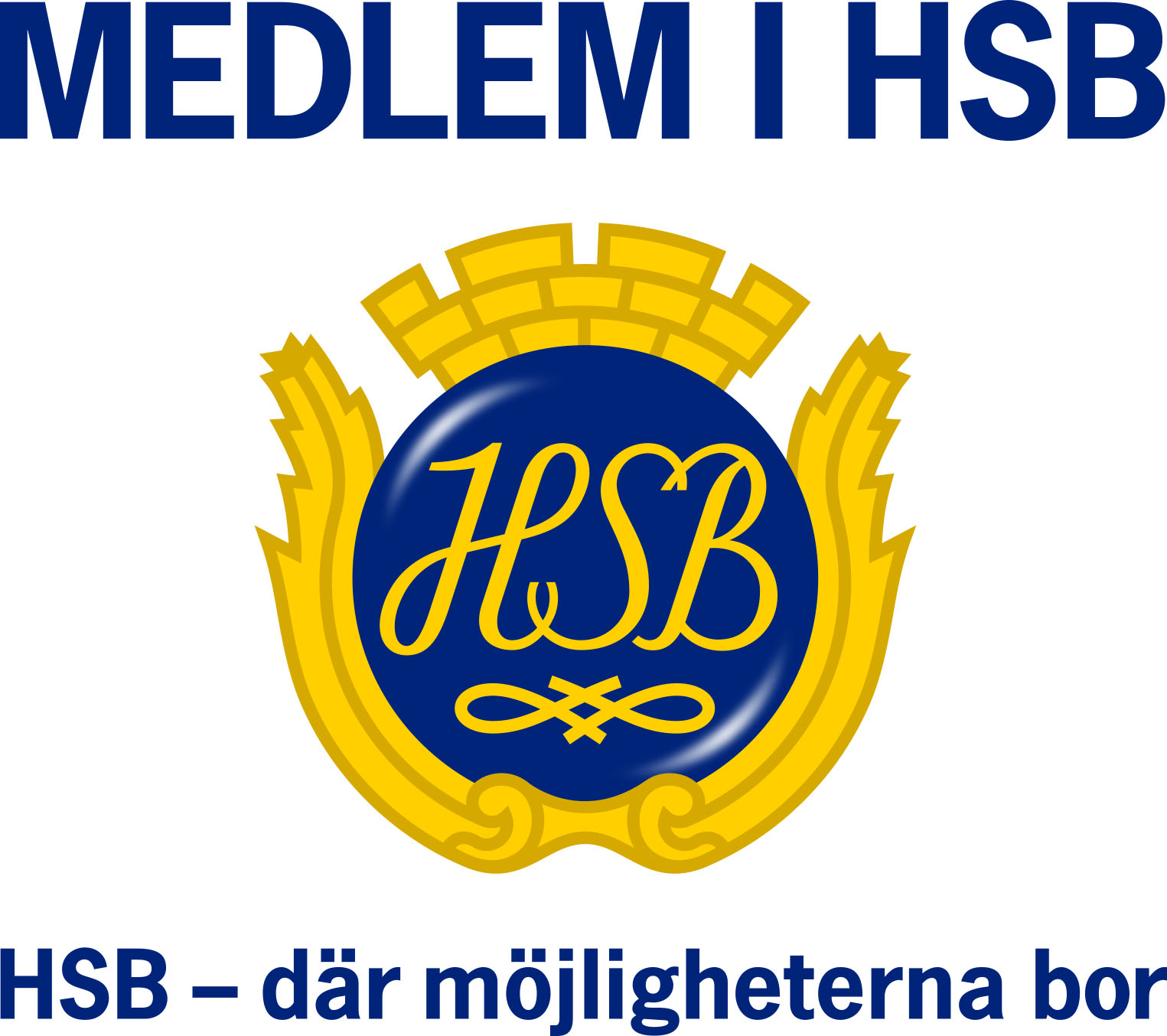 HSB BRF	             2016-XX-XX 
Ange föreningGemensam städdag den åååå-mm-ddNu när vintern lossat sitt grepp börjar det bli hög tid att röja och städa på vår gård. Därför organiserar vi en gemensam städdag där vi kommer att Beskrivning av vad som kommer att städas.Självklart bjuder vi alla som har hjälpt till på Beskrivning efter avslutad städning!Tid: KlockslagSamlingsplats: PlatsVi hoppas att många har möjlighet att komma! Vänliga hälsningarStyrelsenAnge bostadsrättsförening